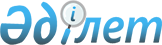 О внесении изменений в постановления Правительства Республики Казахстан от 27 декабря 2013 года № 1411 "О некоторых вопросах компании "Eurasian Resourses Group S.a.r.l." и от 15 ноября 2016 года № 704 "Некоторые вопросы Министерства оборонной и аэрокосмической промышленности Республики Казахстан"Постановление Правительства Республики Казахстан от 13 февраля 2017 года № 62.
      Правительство Республики Казахстан ПОСТАНОВЛЯЕТ:
      1. Внести в некоторые решения Правительства Республики Казахстан следующие изменения:
      1) в постановлении Правительства Республики Казахстан от 27 декабря 2013 года № 1411 "О некоторых вопросах компании "Eurasian Resourses Group S.a.r.l.":
      пункт 1 изложить в следующей редакции:
      "1. Разрешить Султанову Бахыту Турлыхановичу – Министру финансов Республики Казахстан и Атамкулову Бейбуту Бакировичу – Министру оборонной и аэрокосмической промышленности Республики Казахстан входить в состав Совета директоров компании "Eurasian Resourses Group S.a.r.l." (Люксембург).";
      2) Утратил силу постановлением Правительства РК от 26.03.2019 № 142.


      2. Настоящее постановление вводится в действие со дня его подписания. 
					© 2012. РГП на ПХВ «Институт законодательства и правовой информации Республики Казахстан» Министерства юстиции Республики Казахстан
				
      Премьер-Министр
Республики Казахстан 

Б. Сагинтаев
